Appendix J - Application for a Permit to Import RTTE for Commercial Purposes /Own UseApplication for a Permit to Import 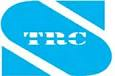 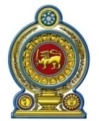 Radio and Telecommunications Terminal Equipment (RTTE) for Commercial Purposes/Own UseApplication for a Permit to Import Radio and Telecommunications Terminal Equipment (RTTE) for Commercial Purposes/Own UseApplication for a Permit to Import Radio and Telecommunications Terminal Equipment (RTTE) for Commercial Purposes/Own UseApplication for a Permit to Import Radio and Telecommunications Terminal Equipment (RTTE) for Commercial Purposes/Own UseApplication for a Permit to Import Radio and Telecommunications Terminal Equipment (RTTE) for Commercial Purposes/Own UseApplication for a Permit to Import Radio and Telecommunications Terminal Equipment (RTTE) for Commercial Purposes/Own UseApplication for a Permit to Import Radio and Telecommunications Terminal Equipment (RTTE) for Commercial Purposes/Own UseApplication for a Permit to Import Radio and Telecommunications Terminal Equipment (RTTE) for Commercial Purposes/Own UseApplication for a Permit to Import Radio and Telecommunications Terminal Equipment (RTTE) for Commercial Purposes/Own UseApplication for a Permit to Import Radio and Telecommunications Terminal Equipment (RTTE) for Commercial Purposes/Own UseApplication for a Permit to Import Radio and Telecommunications Terminal Equipment (RTTE) for Commercial Purposes/Own UseApplication for a Permit to Import Radio and Telecommunications Terminal Equipment (RTTE) for Commercial Purposes/Own UseApplication for a Permit to Import Radio and Telecommunications Terminal Equipment (RTTE) for Commercial Purposes/Own Use1.  Company Details1.  Company Details1.  Company Details1.  Company Details1.  Company Details1.  Company Details1.  Company Details1.  Company Details1.  Company Details1.  Company Details1.  Company Details1.  Company Details1.  Company DetailsName of the Company/ ApplicantName of the Company/ ApplicantName of the Company/ ApplicantName of the Company/ ApplicantVendor License NumberVendor License NumberVendor License NumberVendor License NumberBusiness Registration NumberBusiness Registration NumberBusiness Registration NumberBusiness Registration NumberAddressAddressAddressAddressTelephoneFaxFaxE-mail2.  Details of Authorized Representative of the Company2.  Details of Authorized Representative of the Company2.  Details of Authorized Representative of the Company2.  Details of Authorized Representative of the Company2.  Details of Authorized Representative of the Company2.  Details of Authorized Representative of the Company2.  Details of Authorized Representative of the Company2.  Details of Authorized Representative of the Company2.  Details of Authorized Representative of the Company2.  Details of Authorized Representative of the Company2.  Details of Authorized Representative of the Company2.  Details of Authorized Representative of the Company2.  Details of Authorized Representative of the CompanyName of the Authorized RepresentativeName of the Authorized RepresentativeName of the Authorized RepresentativeName of the Authorized RepresentativeNIC NumberNIC NumberNIC NumberNIC NumberMobileE-mailE-mailE-mailE-mail(If applicant is importing RTTE for the use of other party, duly signed authorization letter from the user should be attached to the application. The letter should provide contact details and NIC number of the user)(If applicant is importing RTTE for the use of other party, duly signed authorization letter from the user should be attached to the application. The letter should provide contact details and NIC number of the user)(If applicant is importing RTTE for the use of other party, duly signed authorization letter from the user should be attached to the application. The letter should provide contact details and NIC number of the user)(If applicant is importing RTTE for the use of other party, duly signed authorization letter from the user should be attached to the application. The letter should provide contact details and NIC number of the user)(If applicant is importing RTTE for the use of other party, duly signed authorization letter from the user should be attached to the application. The letter should provide contact details and NIC number of the user)(If applicant is importing RTTE for the use of other party, duly signed authorization letter from the user should be attached to the application. The letter should provide contact details and NIC number of the user)(If applicant is importing RTTE for the use of other party, duly signed authorization letter from the user should be attached to the application. The letter should provide contact details and NIC number of the user)(If applicant is importing RTTE for the use of other party, duly signed authorization letter from the user should be attached to the application. The letter should provide contact details and NIC number of the user)(If applicant is importing RTTE for the use of other party, duly signed authorization letter from the user should be attached to the application. The letter should provide contact details and NIC number of the user)(If applicant is importing RTTE for the use of other party, duly signed authorization letter from the user should be attached to the application. The letter should provide contact details and NIC number of the user)(If applicant is importing RTTE for the use of other party, duly signed authorization letter from the user should be attached to the application. The letter should provide contact details and NIC number of the user)(If applicant is importing RTTE for the use of other party, duly signed authorization letter from the user should be attached to the application. The letter should provide contact details and NIC number of the user)(If applicant is importing RTTE for the use of other party, duly signed authorization letter from the user should be attached to the application. The letter should provide contact details and NIC number of the user)3.  RTTE Information3.  RTTE Information3.  RTTE Information3.  RTTE Information3.  RTTE Information3.  RTTE Information3.  RTTE Information3.  RTTE Information3.  RTTE Information3.  RTTE Information3.  RTTE Information3.  RTTE Information3.  RTTE InformationName of ManufacturerName of ManufacturerName of ManufacturerType Approval NumberType Approval NumberType Approval NumberFrequency License Number (if applicable)Frequency License Number (if applicable)Frequency License Number (if applicable)Performa Invoice NumberPerforma Invoice NumberPerforma Invoice NumberEquipment Details (Please fill up the table below)Equipment Details (Please fill up the table below)Equipment Details (Please fill up the table below)Make & ModelMake & ModelDate of previous ImportationQuantity in orderQuantity in orderQuantity in orderQuantity in orderQuantity in orderUnits price(CIF) in USDUnits price(CIF) in USDUnits price(CIF) in USDUnits price(CIF) in USDCost in USDTotal Cost in USDTotal Cost in USDTotal Cost in USDTotal Cost in USDTotal Cost in USDTotal Cost in USDTotal Cost in USDTotal Cost in USDTotal Cost in USDTotal Cost in USDTotal Cost in USDTotal Cost in USD4.  Decleration4.  Decleration4.  Decleration4.  Decleration4.  Decleration4.  Decleration4.  Decleration4.  Decleration4.  Decleration4.  Decleration4.  Decleration4.  Decleration4.  DeclerationI, the applicant, hereby certify that the information supplied in this application form is true in all respects.  I acknowledge that the Commission has right to reject the application in the case where any statement made herein is found to be false or the Commission is not satisfied in respect to any aspect of the application.I, the applicant, hereby certify that the information supplied in this application form is true in all respects.  I acknowledge that the Commission has right to reject the application in the case where any statement made herein is found to be false or the Commission is not satisfied in respect to any aspect of the application.I, the applicant, hereby certify that the information supplied in this application form is true in all respects.  I acknowledge that the Commission has right to reject the application in the case where any statement made herein is found to be false or the Commission is not satisfied in respect to any aspect of the application.I, the applicant, hereby certify that the information supplied in this application form is true in all respects.  I acknowledge that the Commission has right to reject the application in the case where any statement made herein is found to be false or the Commission is not satisfied in respect to any aspect of the application.I, the applicant, hereby certify that the information supplied in this application form is true in all respects.  I acknowledge that the Commission has right to reject the application in the case where any statement made herein is found to be false or the Commission is not satisfied in respect to any aspect of the application.I, the applicant, hereby certify that the information supplied in this application form is true in all respects.  I acknowledge that the Commission has right to reject the application in the case where any statement made herein is found to be false or the Commission is not satisfied in respect to any aspect of the application.I, the applicant, hereby certify that the information supplied in this application form is true in all respects.  I acknowledge that the Commission has right to reject the application in the case where any statement made herein is found to be false or the Commission is not satisfied in respect to any aspect of the application.I, the applicant, hereby certify that the information supplied in this application form is true in all respects.  I acknowledge that the Commission has right to reject the application in the case where any statement made herein is found to be false or the Commission is not satisfied in respect to any aspect of the application.I, the applicant, hereby certify that the information supplied in this application form is true in all respects.  I acknowledge that the Commission has right to reject the application in the case where any statement made herein is found to be false or the Commission is not satisfied in respect to any aspect of the application.I, the applicant, hereby certify that the information supplied in this application form is true in all respects.  I acknowledge that the Commission has right to reject the application in the case where any statement made herein is found to be false or the Commission is not satisfied in respect to any aspect of the application.I, the applicant, hereby certify that the information supplied in this application form is true in all respects.  I acknowledge that the Commission has right to reject the application in the case where any statement made herein is found to be false or the Commission is not satisfied in respect to any aspect of the application.I, the applicant, hereby certify that the information supplied in this application form is true in all respects.  I acknowledge that the Commission has right to reject the application in the case where any statement made herein is found to be false or the Commission is not satisfied in respect to any aspect of the application.I, the applicant, hereby certify that the information supplied in this application form is true in all respects.  I acknowledge that the Commission has right to reject the application in the case where any statement made herein is found to be false or the Commission is not satisfied in respect to any aspect of the application.Applicant's Signature:       Applicant's Signature:       Applicant's Signature:       Applicant's Signature:       Applicant's Signature:       Applicant's Signature:       Applicant's Signature:       Date: Date: Date: Date: Date: Date: 